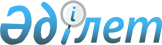 Қарақия аудандық маслихатының 2013 жылғы 20 желтоқсандағы № 15/164
"2014-2016 жылдарға арналған аудандық бюджет туралы" шешіміне өзгерістер енгізу туралыМаңғыстау облысы Қарақия аудандық мәслихатының 2014 жылғы 15 қыркүйектегі № 22/225 шешімі. Маңғыстау облысының Әділет департаментінде 2014 жылғы 29 қыркүйекте № 2504 болып тіркелді      РҚАО-ның ескертпесі.

      Құжаттың мәтінінде түпнұсқаның пунктуациясы мен орфографиясы сақталған.

      Қазақстан Республикасының 2008 жылғы 4 желтоқсандағы Бюджет кодексіне, «Қазақстан Республикасындағы жергілікті мемлекеттік басқару және өзін-өзі басқару туралы» 2001 жылғы 23 қаңтардағы Қазақстан Республикасының Заңына және «2014-2016 жылдарға арналған облыстық бюджет туралы» облыстық мәслихаттың 2013 жылғы 10 желтоқсандағы № 13/188 шешіміне өзгерістер мен толықтырулар енгізу туралы» 2014 жылғы 5 қыркүйектегі № 19/292 Маңғыстау облыстық мәслихатының шешіміне (нормативтік құқықтық актілерді мемлекеттік тіркеу Тізілімінде № 2494 болып тіркелген) сәйкес, Қарақия аудандық мәслихаты ШЕШІМ ҚАБЫЛДАДЫ:



      1. Қарақия аудандық мәслихаттың 2013 жылғы 20 желтоқсандағы № 15/164 «2014-2016 жылдарға арналған аудандық бюджет туралы» шешіміне (нормативтік құқықтық актілерді мемлекеттік тіркеу Тізілімінде № 2341 болып тіркелген, «Әділет» ақпараттық-құқықтық жүйесінде 2014 жылдың 28 қантарда жарияланған) келесідей өзгерістер енгізілсін:



      1 тармақ жаңа редакцияда жазылсын:



      «1. 2014-2016 жылдарға арналған аудандық бюджет қосымшаларға сәйкес, оның ішінде 2014 жылға келесі көлемдерде бекітілсін:



      1) кірістер – 9 063 238 мың теңге, оның ішінде:

      салықтық түсімдер бойынша – 7 598 904 мың теңге;

      салықтық емес түсімдер бойынша – 22 679 мың теңге;

      негізгі капиталды сатудан түсетін түсімдер – 70 718 мың теңге;

      трансферттер түсімдері бойынша – 1 370 937 мың теңге.

      2) шығындар – 9 065 529 мың теңге.

      3) таза бюджеттік кредиттеу – 37 793 мың теңге;

      бюджеттік кредиттер – 55 560 мың теңге;

      бюджеттік кредиттерді өтеу – 17 767 мың теңге.

      4) қаржы активтерімен операциялар бойынша сальдо – 28 000 мың теңге;

      қаржы активтерін сатып алу – 28 000 мың теңге;

      мемлекеттің қаржы активтерін сатудан түсетін түсімдер – 0 теңге.

      5) бюджет тапшылығы (профициті) – 68 084 мың теңге. 6) бюджет тапшылығын қаржыландыру (профицитін пайдалану) – 68 084 мың теңге;

      қарыздар түсімі – 55 560 мың теңге; қарыздарды өтеу – 17 767 мың теңге; бюджет қаражатының пайдаланылатын қалдықтары – 30 291 мың теңге.



      6 тармақ жаңа редакцияда жазылсын:



      «6. Аудан бюджетінде 2014 жылға жергілікті атқарушы органның 3529 мың теңге сомасында резерві қаралғандығы ескерілсін.».



      Көрсетілген шешіммен бекітілген 1, 4 қосымшалар осы шешімнің 1,  2 қосымшаларына сәйкес жаңа редакцияда жазылсын.



      1. Осы шешім 2014 жылдың 1 қаңтарынан бастап қолданысқа енгізіледі.

       Сессия төрағасы                         Е. Есенқосов      Аудандық мәслихаттың

      хатшысы                                 А. Мееров

       «КЕЛІСІЛДІ»

      «Қарақия аудандық экономика

      және қаржы бөлімі» мемлекеттік

      мекемесінің басшысы

      Әбдіхалықова Алия Жұмабайқызы

      2014 жыл 15 қыркүйек

 

 




Қарақия аудандық мәслихатының 2014 жылғы

15 қыркүйектегі №22/225 шешіміне

1 қосымша

 


 2014 жылға арналған аудандық бюджет

Қарақия аудандық мәслихатының 2014 жылғы

15 қыркүйектегі №22/225 шешіміне

2 ҚОСЫМША

 

  БЮДЖЕТТІК ИНВЕСТИЦИЯЛЫҚ ЖОБАЛАРДЫ (БАҒДАРЛАМАЛАРДЫ) ІСКЕ АСЫРУҒА БАҒЫТТАЛҒАН 2014 ЖЫЛҒА АРНАЛҒАН БЮДЖЕТТІК ДАМУ БАҒДАРЛАМАСЫНЫҢ ТІЗБЕСІ 
					© 2012. Қазақстан Республикасы Әділет министрлігінің «Қазақстан Республикасының Заңнама және құқықтық ақпарат институты» ШЖҚ РМК
				Сан
Сын
ІшкСын
Атауы
Сомасы мың теңге
1
2
3
1.КІРІСТЕР9 063 238 1САЛЫҚТЫҚ ТҮСІМДЕР7 598 904 01Табыс салығы469 449 2Жеке табыс салығы469 449 03Әлеуметтік салық303 621 1Әлеуметтік салық303 621 04Меншікке салынатын салықтар6 739 6221Мүлікке салынатын салықтар6 606 2463Жер салығы97 3074Көлік құралдарына салынатын салық35 3755Бірыңғай жер салығы69405Тауарларға, жұмыстарға және қызметтерге салынатын ішкі салықтар82 7472Акциздер5 4113Табиғи және басқа ресурстарды пайдаланғаны үшін түсетін түсімдер70 7524Кәсіпкерлік және кәсіби қызметті жүргізгені үшін алынатын алымдар6 4105Ойын бизнесіне салық1747Басқа да салықтар301Басқа да салықтар3008Заңдық мәнді іс-әрекеттерді жасағаны және (немесе) оған уәкілеттігі бар мемлекеттік органдар немесе лауазымды адамдар құжаттар бергені үшін алынатын міңдетті төлемдер3 4351Мемлекеттік баж3 4352САЛЫҚТЫҚ ЕМЕС ТҮСІМДЕР22 67901Мемлекеттік меншіктен түсетін кірістер6 5775Мемлекет меншігіндегі мүлікті жалға беруден түсетін кірістер6 5607Мемлекеттік бюджеттен берілген кредиттер бойынша сыйақылар1702Мемлекеттік бюджеттен қаржыландырылатын мемлекеттік мекемелердің тауарларды (жұмыстарды, қызметтерді) өткізуінен түсетін түсімдер21Мемлекеттік бюджеттен қаржыландырылатын мемлекеттік мекемелердің тауарларды (жұмыстарды, қызметтерді) өткізуінен түсетін түсімдер24Мемлекеттік бюджеттен қаржыландырылатын, сондай-ақ Қазақстан Республикасы Ұлттық Банкінің бюджетінен (шығыстар сметасынан) ұсталатын және қаржыландырылатын мемлекеттік мекемелер салатын айыппұлдар, өсімпұлдар, санкциялар, өндіріп алулар15 7001Мұнай секторы ұйымдарынан түсетін түсімдерді қоспағанда, мемлекеттік бюджеттен қаржыландырылатын, сондай-ақ Қазақстан Республикасы Ұлттық Банкінің бюджетінен (шығыстар сметасынан) ұсталатын және қаржыландырылатын мемлекеттік мекемелер салатын айыппұлдар, өсімпұлдар, санкциялар, өндіріп алулар15 7006Өзге де салықтық емес түсiмдер4001Өзге де салықтық емес түсiмдер4003НЕГІЗГІ КАПИТАЛДЫ САТУДАН ТҮСЕТІН ТҮСІМДЕР70 71803Жерді және материалдық емес активтерді сату70 7181Жерді сату70 7184ТРАНСФЕРТТЕРДІҢ ТҮСІМДЕРІ1 370 93702Мемлекеттік басқарудың жоғары тұрған органдарынан түсетін трансферттер1 370 9372Облыстық бюджеттен түсетін трансферттер1 370 937Фтоп
Әкімші
Бағ
Атауы
Сомасы, мың тенге
2. ШЫҒЫНДАР9 065 529 01Жалпы сипаттағы мемлекеттік қызметтер 278 001 112Аудан (облыстық маңызы бар қала) мәслихатының аппараты20 072 001Аудан (облыстық маңызы бар қала) мәслихатының қызметін қамтамасыз ету жөніндегі қызметтер19 122 003Мемлекеттік органның күрделі шығыстары950 122Аудан (облыстық маңызы бар қала) әкімінің аппараты114 597 001Аудан (облыстық маңызы бар қала) әкімінің қызметін қамтамасыз ету жөніндегі қызметтер71 738 003Мемлекеттік органның күрделі шығыстары2 740 005Жалпыға бірдей әскери міндетті атқару шеңберіндегі іс-шаралар0 006Аудан (облыстық маңызы бар қала) ауқымындағы төтенше жағдайлардың алдын алу және оларды жою0 007Аудандық (қалалық) ауқымдағы дала өрттерінің, сондай-ақ мемлекеттік өртке қарсы қызмет органдары құрылмаған елді мекендерде өрттердің алдын алу және оларды сөндіру жөніндегі іс-шаралар0 009Ведомстволық бағыныстағы мемлекеттік мекемелерінің және ұйымдарының күрделі шығыстары40 119 123Қаладағы аудан, аудандық маңызы бар қала, кент, ауыл, ауылдық округ әкімінің аппараты116 501 001Қаладағы аудан, аудандық маңызы бар қала, кент, ауыл, ауылдық округ әкімінің қызметін қамтамасыз ету жөніндегі қызметтер111 601 022Мемлекеттік органның күрделі шығыстары0 024Ақпараттық жүйелер құру0 022Мемлекеттік органның күрделі шығыстары4 900 459Ауданның (облыстық маңызы бар қаланың) экономика және қаржы бөлімі26 831 001Ауданның (облыстық маңызы бар қаланың) экономикалық саясаттын қалыптастыру мен дамыту, мемлекеттік жоспарлау, бюджеттік атқару және коммуналдық меншігін басқару саласындағы мемлекеттік саясатты іске асыру жөніндегі қызметтер23 695 003Салық салу мақсатында мүлікті бағалауды жүргізу0 003Салық салу мақсатында мүлікті бағалауды жүргізу397 011Коммуналдық меншікке түскен мүлікті есепке алу, сақтау, бағалау және сату1 500 015Мемлекеттік органның күрделі шығыстары1 239 115Жергілікті атқарушы орган резервінің қаражаты есебінен соттардың шешімдері бойынша жергілікті атқарушы органдардың міндеттемелерін орындау0 03Қоғамдық тәртіп, қауіпсіздік, құқықтық, сот, қылмыстық-атқару қызметі5 000 458Ауданның (облыстық маңызы бар қаланың ) тұрғын үй-коммуналдық шаруашылығы, жолаушылар көлігі және автомобиль жолдары бөлімі 5 000 021Елдi мекендерде жол қозғалысы қауiпсiздiгін қамтамасыз ету5 000 04Білім беру3 444 356 123Қаладағы аудан, аудандық маңызы бар қала, кент, ауыл, ауылдық округ әкімінің аппараты530 800 004Мектепке дейінгі тәрбие мен оқыту ұйымдарының қызметін қамтамасыз ету392 435 041Мектепке дейінгі білім беру ұйымдарында мемлекеттік білім беру тапсырысын іске асыруға138 365 464Ауданның (облыстық маңызы бар қаланың) білім бөлімі1 896 842 001Жергілікті деңгейде білім беру саласындағы мемлекеттік саясатты іске асыру жөніндегі қызметтер22 514 002Ақпараттық жүйелер құру0 012Мемлекеттік органның күрделі шығыстары1 285 003Жалпы білім беру1 675 489 005Ауданның (облыстық маңызы бар қаланың) мемлекеттік білім беру мекемелер үшін оқулықтар мен оқу-әдiстемелiк кешендерді сатып алу және жеткізу31 404 006Балаларға қосымша білім беру 82 771 007Аудандық (қалалық) ауқымдағы мектеп олимпиадаларын және мектептен тыс іс-шараларды өткізу3 400 009Мектепке дейінгі тәрбие мен оқыту ұйымдарының қызметін қамтамасыз ету6 197 012Мемлекеттік органның күрделі шығыстары0 015Жетім баланы (жетім балаларды) және ата-аналарының қамқорынсыз қалған баланы (балаларды) күтіп-ұстауға асыраушыларына ай сайынғы ақшалай қаражат төлемдері3 128 020Үйде оқытылатын мүгедек балаларды жабдықпен, бағдарламалық қамтыммен қамтамасыз ету 0 040Мектепке дейінгі білім беру ұйымдарында мемлекеттік білім беру тапсырысын іске асыруға17 150 063Республикалық бюджеттен берілетін нысаналы трансферттер есебінен «Назарбаев Зияткерлік мектептері» ДБҰ-ның оқу бағдарламалары бойынша біліктілікті арттырудан өткен мұғалімдерге еңбекақыны арттыру0 064Бастауыш, негізгі орта, жалпыға бірдей орта білім беру ұйымдарының (дарынды балаларға арналған мамандандырылған (жалпы үлгідегі, арнайы (түзету); жетім балаларға және ата-анасының қамқорлығынсыз қалған балаларға арналған ұйымдар): мектептердің, мектеп-ин0 067Ведомстволық бағыныстағы мемлекеттік мекемелерінің және ұйымдарының күрделі шығыстары53 504 115Жергілікті атқарушы орган резервінің қаражаты есебінен соттардың шешімдері бойынша жергілікті атқарушы органдардың міндеттемелерін орындау0 466Ауданның (облыстық маңызы бар қаланың) сәулет, қала құрылысы және құрылыс бөлімі1 016 714 037Білім беру объектілерін салу және реконструкциялау1 016 714 06Әлеуметтiк көмек және әлеуметтiк қамсыздандыру357 076 451Ауданның (облыстық маңызы бар қаланың) жұмыспен қамту және әлеуметтік бағдарламалар бөлімі356 936 001Жергілікті деңгейде халық үшін әлеуметтік бағдарламаларды жұмыспен қамтуды қамтамасыз етуді іске асыру саласындағы мемлекеттік саясатты іске асыру жөніндегі қызметтер 22 639 002Жұмыспен қамту бағдарламасы62 850 004Ауылдық жерлерде тұратын денсаулық сақтау, білім беру, әлеуметтік қамтамасыз ету, мәдениет, спорт және ветеринар мамандарына отын сатып алуға Қазақстан Республикасының заңнамасына сәйкес әлеуметтік көмек көрсету18 372 005Мемлекеттік атаулы әлеуметтік көмек36 649 006Тұрғын үйге көмек көрсету7 542 007Жергілікті өкілетті органдардың шешімі бойынша мұқтаж азаматтардың жекелеген топтарына әлеуметтік көмек174 837 010Үйден тәрбиеленіп оқытылатын мүгедек балаларды материалдық қамтамасыз ету2 556 011Жәрдемақыларды және басқа да әлеуметтік төлемдерді есептеу, төлеу мен жеткізу бойынша қызметтерге ақы төлеу617 012Ақпараттық жүйелер құру014Мұқтаж азаматтарға үйде әлеуметтік көмек көрсету13 359 01618 жасқа дейінгі балаларға мемлекеттік жәрдемақылар3 561 017Мүгедектерді оңалту жеке бағдарламасына сәйкес, мұқтаж мүгедектерді міндетті гигиеналық құралдармен және ымдау тілі мамандарының қызмет көрсетуін, жеке көмекшілермен қамтамасыз ету2 824 021Мемлекеттік органның күрделі шығыстары0 021Мемлекеттік органның күрделі шығыстары11 130 458Ауданның (облыстық маңызы бар қаланың) тұрғын үй-коммуналдық шаруашылығы, жолаушылар көлігі және автомобиль жолдары бөлімі 140 050Мүгедектердің құқықтарын қамтамасыз ету және өмір сүру сапасын жақсарту жөніндегі іс шаралар жоспарын іске асыру140 07Тұрғын үй-коммуналдық шаруашылық1 561 560 123Қаладағы аудан, аудандық маңызы бар қала, кент, ауыл, ауылдық округ әкімінің аппараты112 380 009Елді мекендердің санитариясын қамтамасыз ету89 000 011Елдi мекендердi абаттандыру және көгалдандыру9 000 027Жұмыспен қамту 2020 жол картасы бойынша қалаларды және ауылдық елді мекендерді дамыту шеңберінде объектілерді жөндеу және абаттандыру14 380 458Ауданның (облыстық маңызы бар қаланың) тұрғын үй-коммуналдық шаруашылығы, жолаушылар көлігі және автомобиль жолдары бөлімі 163 717 002Мемлекеттік қажеттіліктер үшін жер усчасткелерін алып қою, соның ішінде сатып алу жолымен алып қою және осыған байланысты жылжымайтын мүлікті иеліктен айыру27 361 003Мемлекеттк тұрғын үй қорының сақталуын ұйымдастыру73 320 004Азаматтардың жекелеген санаттарын тұрғын үймен қамтамасыз ету24 000 015Елдi мекендердегі көшелердi жарықтандыру26 939 016Елдi мекендердiң санитариясын қамтамасыз ету0 018Елдi мекендердi абаттандыру және көгалдандыру0 041Жұмыспен қамту 2020 жол картасы бойынша қалаларды және ауылдық елді мекендерді дамыту шеңберінде объектілерді жөндеу және абаттандыру8 817 016Елді мекендердің санитариясын қамтамасыз ету3 280 017Жерлеу орындарын күтіп-ұстау және туысы жоқтарды жерлеу0 018Елді мекендерді абаттандыру мен көгалдандыру0 019Жылу энергетикалық жүйені дамыту0 466Ауданның (облыстық маңызы бар қаланың) сәулет, қала құрылысы және құрылыс бөлімі1 285 463 003Мемлекеттік коммуналдық тұрғын үй қорының тұрғын үйін жобалау, салу және (немесе) сатып алу375 004Инженерлік коммуникациялық инфрақұрылымды жобалау, дамыту, жайластыру және (немесе) сатып алу612 505 005Коммуналдық шаруашылығын дамыту199 107 006Сумен жабдықтау және су бұру жүйесін дамыту473 476 007Қаланы және елді мекендерді абаттандыруды дамыту0 08Мәдениет, спорт, туризм және ақпараттық кеңістік381 333 123Қаладағы аудан, аудандық маңызы бар қала, кент, ауыл, ауылдық округ әкімінің аппараты84 856 006Жергілікті деңгейде мәдени-демалыс жұмыстарын қолдау 84 856 457Ауданның (облыстық маңызы бар қаланың) мәдениет, тілдерді дамыту, дене шынықтыру және спорт бөлімі0 001Жергілікті деңгейде мәдениет, тілдерді дамыту, дене шынықтыру және спорт саласындағы мемлекеттік саясатты іске асыру жөніндегі қызметтер0 002Ақпараттық жүйелер құру006Аудандық (қалалық) кітапханалардың жұмыс істеуі0 009Аудандық (облыстық маңызы бар қалалық) деңгейде спорттық жарыстар өткiзу0 010Әртүрлi спорт түрлерi бойынша ауданның (облыстық маңызы бар қаланың) құрама командаларының мүшелерiн дайындау және олардың облыстық спорт жарыстарына қатысуы0 465Ауданның (облыстық маңызы бар қаланың) дене шынықтыру және спорт бөлімі89 854 001Жергілікті деңгейде дене шынықтыру және спорт саласындағы мемлекеттік саясатты іске асыру жөніндегі қызметтер10 276 004Мемлекеттік органның күрделі шығыстары1 300 005Ұлттық және бұқаралық спорт түрлерін дамыту65 601 006Аудандық (облыстық маңызы бар қалалық) деңгейде спорттық жарыстар өткiзу7 744 007Әртүрлi спорт түрлерi бойынша аудан (облыстық маңызы бар қала) құрама командаларының мүшелерiн дайындау және олардың облыстық спорт жарыстарына қатысуы4 933 466Ауданның (облыстық маңызы бар қаланың) сәулет, қала құрылысы және құрылыс бөлімі141 554 008Спорт және туризм объектілерін дамыту0 008Cпорт объектілерін дамыту 18 700 011Мәдениет объектілерін дамыту122 854 456Ауданның (облыстық маңызы бар қаланың) ішкі саясат бөлімі0 001Жергілікті деңгейде ақпарат, мемлекеттілікті нығайту және азаматтардың әлеуметтік сенімділігін қалыптастыру саласында мемлекеттік саясатты іске асыру жөніндегі қызметтер0 003Жастар саясаты саласында іс-шараларды іске асыру0 006Мемлекеттік органның күрделі шығыстары0 478Ауданның (облыстық маңызы бар қаланың) ішкі саясат, мәдениет және тілдерді дамыту бөлімі65 069 001Ақпаратты, мемлекеттілікті нығайту және азаматтардың әлеуметтік сенімділігін қалыптастыру саласында жергілікті деңгейде мемлекеттік саясатты іске асыру жөніндегі қызметтер27 925 003Мемлекеттік органның күрделі шығыстары630 004Жастар саясаты саласында іс-шараларды іске асыру14 308 007Аудандық (қалалық) кiтапханалардың жұмыс iстеуi22 206 10Ауыл, су, орман, балық шаруашылығы, ерекше қорғалатын табиғи аумақтар, қоршаған ортаны және жануарлар дүниесін қорғау, жер қатынастары85 197 459Ауданның (облыстық маңызы бар қаланың) экономика және қаржы бөлімі20 223 099Мамандардың әлеуметтік көмек көрсетуі жөніндегі шараларды іске асыру20 223 463Ауданның (облыстық маңызы бар қаланың) жер қатынастары бөлімі16 665 001Аудан (областық манызы бар қала) аумағында жер қатынастарын реттеу саласындағы мемлекеттік саясатты іске асыру жөніндегі қызметтер13 090 004Жерді аймақтарға бөлу жөніндегі жұмыстарды ұйымдастыру0 005Ақпараттық жүйелер құру007Мемлекеттік органның күрделі шығыстары0 004Жердi аймақтарға бөлу жөнiндегi жұмыстарды ұйымдастыру3 125 007Мемлекеттік органның күрделі шығыстары450 466Ауданның (облыстық маңызы бар қаланың) сәулет, қала құрылысы және құрылыс бөлімі0 012Сумен жабдықтау жүйесін дамыту0 474Ауданның (облыстың маңызы бар қаланың) ауыл шаруашылық және ветеринария бөлімі48 309 001Жергілікті деңгейде ауыл шаруашылығы және ветеринария саласындағы мемлекеттік саясатты іске асыру жөніндегі қызметтер10 194 003Мемлекеттік органның күрделі шығыстары0 003Мемлекеттік органның күрделі шығыстары505 007Қаңғыбас иттер мен мысықтарды аулауды және жоюды ұйымдастыру3 140 012Ауыл шаруашылығы жануарларын бірдейлендіру жөніндегі іс-шараларды жүргізу 6 481 013Эпизоотияға қарсы іс-шаралар жүргізу27 989 11Өнеркәсіп, сәулет, қала құрылысы және құрылыс қызметі22 775 466Ауданның (облыстық маңызы бар қаланың) сәулет, қала құрылысы және құрылыс бөлімі22 775 001Құрылыс, облыс қалаларының, аудандарының және елді мекендерінің сәулеттік бейнесін жақсарту саласындағы мемлекеттік саясатты іске асыру және ауданның (облыстық маңызы бар қаланың) аумағын оңтайлы және тиімді қала құрылыстық игеруді қамтамасыз ету жөніндегі қызметтер17 431 002Ақпараттық жүйелер құру015Мемлекеттік органның күрделі шығыстары 0 015Мемлекеттік органның күрделі шығыстары5 344 115Жергілікті атқарушы орган резервінің қаражаты есебінен соттардың шешімдері бойынша жергілікті атқарушы органдардың міндеттемелерін орындау12Көлік және коммуникация413 401 458Ауданның (облыстық маңызы бар қаланың) тұрғын үй-коммуналдық шаруашылығы, жолаушылар көлігі және автомобиль жолдары бөлімі 413 401 008Өңірлік жұмыспен қамту және кадрларды қайта даярлау стратегиясын іске асыру шеңберінде аудандық маңызы бар автомобиль жолдарын, қала және елді-мекендер көшелерін жөндеу және ұстау022Көлік инфрақұрылымын дамыту18 760 023Автомобиль жолдарының жұмыс істеуін қамтамасыз ету45 000 045Аудандық маңызы бар автомобиль жолдарын және елді-мекендердің көшелерін күрделі және орташа жөндеу349 641 13Өзгелер129 497 123Қаладағы аудан, аудандық маңызы бар қала, кент, ауыл, ауылдық округ әкімінің аппараты97 048 040«Өңірлерді дамыту» Бағдарламасы шеңберінде өңірлерді экономикалық дамытуға жәрдемдесу бойынша шараларды іске асыру97 048 469Ауданның (облыстық маңызы бар қаланың) кәсіпкерлік бөлімі13 294 001Жергілікті деңгейде кәсіпкерлік пен өнеркәсіпті дамыту саласындағы мемлекеттік саясатты іске асыру жөніндегі қызметтер10 644 002Ақпараттық жүйелер құру004Мемлекеттік органның күрделі шығыстары0 004Мемлекеттік органның күрделі шығыстары2 650 458Ауданның (облыстық маңызы бар қаланың) тұрғын үй-коммуналдық шаруашылығы, жолаушылар көлігі және автомобиль жолдары бөлімі 15 626 001Жергілікті деңгейде тұрғын үй-коммуналдық шаруашылығы, жолаушылар көлігі және автомобиль жолдары саласындағы мемлекеттік саясатты іске асыру жөніндегі қызметтер15 176 013Мемлекеттік органның күрделі шығыстары0 040«Өңірлерді дамыту» Бағдарламасы шеңберінде өңірлерді экономикалық дамытуға жәрдемдесу бойынша шараларды іске асыру0 013Мемлекеттік органның күрделі шығыстары450 115Жергілікті атқарушы орган резервінің қаражаты есебінен соттардың шешімдері бойынша жергілікті атқарушы органдардың міндеттемелерін орындау459Ауданның (облыстық маңызы бар қаланың) экономика және қаржы бөлімі3 529 012Ауданның (облыстық маңызы бар қаланың) жергілікті атқарушы органының резерві3 529 14Борышқа қызмет көрсету17 459Ауданның (облыстық маңызы бар қаланың) экономика және қаржы бөлімі17 021Жергілікті атқарушы органдардың облыстық бюджеттен қарыздар бойынша сыйақылар мен өзге де төлемдерді төлеу бойынша борышына қызмет көрсету 17 15Трансферттер2 387 316 459Ауданның (облыстық маңызы бар қаланың) экономика және қаржы бөлімі2 387 316 006Нысаналы пайдаланылмаған (толық пайдаланылмаған) трансферттерді қайтару388 007Бюджеттік алулар2 386 928 3. ТАЗА БЮДЖЕТТІК КРЕДИТТЕУ37 793 Бюджеттік кредиттер55 560 10Ауыл, су, орман, балық шаруашылығы, ерекше қорғалатын табиғи аумақтар, қоршаған ортаны және жануарлар дүниесін қорғау, жер қатынастары55 560 459Ауданның (облыстық маңызы бар қаланың) экономика және қаржы бөлімі55 560 018Мамандарды әлеуметтік қолдау шараларын іске асыруға берілетін бюджеттік кредиттер55 560 5Бюджеттік кредиттерді өтеу17 767 01Бюджеттік кредиттерді өтеу17 767 1Мемлекеттік бюджеттен берілген бюджеттік кредиттерді өтеу17 767 4. ҚАРЖЫ АКТИВТЕРІМЕН ОПЕРАЦИЯЛАР БОЙЫНША САЛЬДО28 000 Қаржы активтерін сатып алу28 000 13Өзгелер28 000 459Ауданның (облыстық маңызы бар қаланың) экономика және қаржы бөлімі28 000 014Заңды тұлғалардың жарғылық капиталын қалыптастыру немесе ұлғайту28 000 474Ауданның (облыстың маңызы бар қаланың) ауыл шаруашылық және ветеринария бөлімі0 065Заңды тұлғалардың жарғылық капиталын қалыптастыру немесе ұлғайту0 Мемлекеттің қаржы активтерін сатудан түсетін түсімдер0 5. БЮДЖЕТ ТАПШЫЛЫҒЫ (ПРОФИЦИТI)-68 084 6. БЮДЖЕТ ТАПШЫЛЫҒЫН (ПРОФИЦИТІН ҚОЛДАНУ) ҚАРЖЫЛАНДЫРУ68 084 07Қарыздар түсімі55 560 01Мемлекеттік ішкі қарыздар 55 560 2Қарыз алу келісім-шарттары55 560 16Қарыздарды өтеу17 767 459Ауданның (облыстық маңызы бар қаланың) экономика және қаржы бөлімі17 767 005Жергілікті атқарушы органның жоғары тұрған бюджет алдындағы борышын өтеу17 767 022Жергілікті бюджеттен бөлінген пайдаланылмаған бюджеттік кредиттерді қайтару0 08Бюджет қаражаттарының пайдаланылатын қалдықтары30 291 01Бюджет қаражаты қалдықтары30 291 1Бюджет қаражатының бос қалдықтары30 291 ФтопӘкімшіБағАтауыИнвестициялық жобалар (бағдарламалар)123Қаладағы аудан, аудандық маңызы бар қала, кент, ауыл (село) ауылдық (селолық) округ әкімінің аппараты024Ақпараттық жүйелер құру459Ауданның (облыстық маңызы бар қаланың) экономика және қаржы бөлімі002Ақпараттық жүйелер құру04Білім беру466Ауданның (облыстық маңызы бар қаланың) сәулет, қала құрылысы және құрылыс бөлімі037Білім беру объектілерін салу және реконструкциялау06Әлеуметтік көмек және әлеуметтік қамсыздандыру 451Ауданның (облыстық маңызы бар қаланың ) жұмыспен қамту және әлеуметтік бағдарламалар бөлімі012Ақпараттық жүйелер құру07Тұрғын үй-коммуналдық шаруашылық466Ауданның (облыстық маңызы бар қаланың) сәулет, қала құрылысы және құрылыс бөлімі003Мемлекеттік коммуналдық тұрғын үй қорының тұрғын үй құрылысы004Инженерлік коммуниациялық инфрақұрылымды дамыту және жайластыру005Коммуналдық шаруашылығын дамыту006Сумен жабдықтау және су бұру жүйесін дамыту08Мәдениет, спорт, туризм және ақпараттық кеңістік466Ауданның (облыстық маңызы бар қаланың) сәулет, қала құрылысы және құрылыс бөлімі